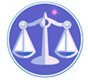 【更新】2018/10/3【編輯著作權者】黃婉玲（建議使用工具列--〉檢視--〉文件引導模式/功能窗格）（參考題庫~本文只收錄部份頁面,且部份無法超連結其他位置及檔案）《《原住民族行政及法規相關測驗題庫彙編02》106-105年(共10單元 & 500題)》》。01(99~91年)共35單元 & 1,720題【其他科目】。S-link123總索引。01警察&海巡考試。02司法特考&專技考試。03公務人員考試☆★將測驗題答案刮弧【　】處塗上顏色,即可顯示答案。〈〈另有解答全部顯示檔〉〉　　　　　　　　　　　　　　　　　　　　　　　　　　　　　　　　　　　　　　　　　　　回目錄(4)〉〉回首頁〉〉105年(4-200)10501。（4）105年公務人員初等考試。原住民族行政105年公務人員初等考試試題4504【等別】初等考試【類科】原住民族行政【科目】原住民族行政及法規大意【考試時間】1小時1.依原住民族委員會組織法規定，原住民族委員會委員由主任委員提請下列何者就原住民族代表、有關機關代表及學者、專家派（聘）兼之？答案顯示:【B】（A）總統（B）行政院院長（C）考試院院長（D）立法院院長2.依原住民族傳統智慧創作財產權專屬授權登記作業要點第3點規定，專屬授權登記申請書應載明項目。下列何者不在規範載明項目中？答案顯示:【C】（A）智慧創作之名稱、種類（B）授權之標的及範圍，以及授權利用之方式。為部分或附條件授權者，其內容及條件（C）智慧創作之靈感來源（D）智慧創作專用權為數專用權人共有者，全體共有人同意授權之證明3.依原住民族委員會民族教育審議委員會設置辦法規定，教育審議委員會會議以多久舉行一次為原則？答案顯示:【B】（A）1個月（B）3個月（C）6個月（D）1年4.依原住民族地區資源共同管理辦法第5條規定，部落會議議決結果，應於幾日內由鄉（鎮、市）公所提報縣(市)政府轉送中央目的事業主管機關公告之？答案顯示:【C】（A）3日（B）5日（C）7日（D）10日5.原住民族綜合發展基金管理會置委員 9 人至 15 人，其中一人為召集人，由原住民族委員會主任委員或由其指派之人員兼任之；其餘委員，由原住民族委員會就有關機關、團體代表及學者、專家聘兼之；任期幾年，期滿得續聘之？答案顯示:【B】（A）1年（B）2年（C）3年（D）4年6.依原住民個人或團體經營原住民族地區溫泉輔導及獎勵辦法規定，原住民個人或團體為經營溫泉取供事業或溫泉使用事業向銀行貸款，得申請百分之一貸款利率之利息補貼。前述利息補貼同一申請人得申請一次，並以幾年為限？答案顯示:【A】（A）3年（B）5年（C）7年（D）10年7.依原住民族委員會檔案開放應用須知規定，凡申請閱覽、抄錄或複製原住民族委員會檔案，應填具申請書並敘明理由提出申請。申請應用程序不符或要件不備，經通知補正者，申請人應於幾日內補正，不能補正或逾期不補正者，逕行駁回之？答案顯示:【C】（A）3日（B）5日（C）7日（D）15日8.依原住民族委員會及所屬機關工作場所性騷擾防治措施申訴及懲戒處理要點規定，原住民族委員會應設置性騷擾申訴評議委員會，下列敘述何者正確？答案顯示:【D】（A）性騷擾申訴評議委員會置委員 15 人（B）性騷擾申訴評議委員會委員人員，女性不得少於三分之一（C）性騷擾申訴評議委員會委員人員，專家學者不得少於四分之一（D）性騷擾申訴評議委員會委員任期 2年，期滿得續聘（派）9.依原住民族委員會推展原住民族影視音樂文化創意產業補助要點第3 點規定的申請資格，下列何者敘述錯誤？答案顯示:【B】（A）原住民族影視及音樂作品創意行銷：依中華民國法令設立登記，並具製作、發行或行銷業務之公司或商號（B）複製原住民族電視節目及現有電視節目新增原住民族相關單元：依中華民國法令許可領有證照之無線電視事業、衛星廣播電視節目供應者、廣播電視節目供應事業之電視節目製作業（C）原住民族電影片劇本開發：依電影法設立之電影片製作業者（D）原住民族紀錄片製作及行銷：具中華民國國籍之導演本人或依中華民國法令設立之廣播電視事業者10.依原住民族委員會辦理原住民幼兒就讀幼兒園補助作業要點規定，直轄市、縣(市)政府應於每年何時，將補助滿 3 歲至未滿 5 歲具原住民身分幼兒之人數、補助金額、領據及納入預算證明等資料報送原住民族委員會？答案顯示:【B】（A）1月 31日前（B）3月 31日前（C）7月 31日前（D）12月 31日前11.依鄉鎮市區原住民保留地土地權利審查委員會設置要點規定，鄉（鎮、市、區）原住民保留地權利審查委員會委員席次中原住民應占比例為何？答案顯示:【D】（A）二分之一（B）三分之二（C）四分之三（D）五分之四12.依原住民保留地租金收益處理要點規定，原住民保留地林木管理費，按原住民保留地林地面積，每公頃提撥新臺幣多少元？答案顯示:【A】（A）8 元（B）18 元（C）28 元（D）38 元13.下列原住民族何者最早經政府認定？答案顯示:【D】（A）卡那卡那富族（B）拉阿魯哇族（C）賽德克族（D）撒奇萊雅族14.以臺灣南部為活動區域，分布地區北起大武山地，南達恆春，西自隘寮，東到太麻里以南海岸是那一族？答案顯示:【C】（A）阿美族（B）魯凱族（C）排灣族（D）布農族15.目前經政府認定的原住民族總共有幾族？答案顯示:【D】（A）9（B）13（C）14（D）1616.下列排灣族鄉何者屬於平地原住民族鄉？答案顯示:【A】（A）滿州鄉（B）牡丹鄉（C）來義鄉（D）春日鄉17.臺灣原住民族中唯一的海洋民族是那一族？答案顯示:【A】（A）雅美族（B）邵族（C）阿美族（D）排灣族18.平地原住民族中人口最多的是那一族？答案顯示:【B】（A）卑南族（B）阿美族（C）排灣族（D）賽夏族19.原住於臺南平原的平埔族群是？答案顯示:【C】（A）巴布薩（Babuza）（B）洪雅（Hoanya）（C）西拉雅（Siraya）（D）馬卡道（Makatau）20.行政院於民國幾年成立原住民族委員會？答案顯示:【D】（A）82（B）83（C）84（D）8521.財團法人原住民族文化事業基金會之董事、監察人，原住民族代表不得少於幾分之幾？答案顯示:【C】（A）四分之三（B）三分之二（C）二分之一（D）三分之一22.依公有土地增編原住民保留地處理原則規定，目前山地鄉（原住民區）及平地原住民鄉（鎮、市）共有幾個？答案顯示:【C】（A）25（B）30（C）55（D）6023.原住民族委員會置副主任委員幾人？答案顯示:【B】（A）2（B）3（C）4（D）524.政府為鼓勵就讀大專校院原住民學生向學，原住民學生具低收入戶資格者，得申請低收入戶助學金，每名每學期新臺幣多少元？答案顯示:【B】（A）3 萬元（B）2 萬 7 千元（C）2 萬 5 千元（D）2 萬元25.依原住民族基本法第2條中的用詞定義，下列敘述何者錯誤？答案顯示:【B】（A）原住民族：係指既存於臺灣而為國家管轄內之傳統民族，包括阿美族、泰雅族、排灣族、布農族、卑南族、魯凱族、鄒族、賽夏族、雅美族、邵族、噶瑪蘭族、太魯閣族及其他自認為原住民族並經中央原住民族主管機關報請行政院核定之民族（B）部落：係指原住民於一定區域內，依其傳統規範共同生活結合而成之團體，經主管機關備查者（C）原住民族地區：係指原住民傳統居住，具有原住民族歷史淵源及文化特色，經中央原住民族主管機關報請行政院核定之地區（D）原住民族土地：係指原住民族傳統領域土地及既有原住民保留地26.依民間機構置社會工作人員補助辦法之規定，補助對象為僱用原住民多少人以上之民營公司、合作社或其他依法設立之民間機構？答案顯示:【A】（A）50 人（B）100 人（C）150 人（D）200 人27.原住民族委員會為協助國民中小學清寒原住民學生順利完成學業，每學年助學金金額，國民小學原住民學生每名新臺幣幾千元？答案顯示:【B】（A）1 千元（B）2 千元（C）3 千元（D）5 千元28.為救助原住民緊急危難，落實照顧原住民生計，其中年滿 60 歲以上，不符合社政單位救助要件，而無人扶養，或遭子女遺棄且未受公私立救助機構收容者之生活扶助最高補助新臺幣幾萬元？答案顯示:【A】（A）1 萬元（B）2 萬元（C）3 萬元（D）4 萬元29.原住民族基本法第21條釋義中的名詞界定，下列敘述何者錯誤？答案顯示:【C】（A）諮詢或諮商：指提供充分且能夠有效傳遞之資訊，並徵求原住民族意見之行為（B）同意：指原住民族基於自由且充分知情之前提下，於諮詢或諮商後表示接受，政府或私人於原住民族土地從事土地開發、資源利用、生態保育或學術研究，及政府或法令限制其利用原住民族土地或自然資源之行為（C）參與：指原住民族基於自由且充分知情之前提下，於同意後讓政府或私人於原住民族土地內從事土地開發、資源利用、生態保育或學術研究之行為（D）生態保育：指基於物種多樣性與自然生態平衡之原則，於原住民族土地範圍內各類自然資源、生物圈或自然環境所實施之一切保護、復育、管理之行為30.依原住民微型經濟活動貸款要點規定，凡年滿 20 歲至 65 歲具有行為能力之原住民，並無信用不良紀錄者，得申請生產用途性質之貸款，貸款金額上限最高新臺幣幾萬元？答案顯示:【B】（A）20 萬元（B）30 萬元（C）40 萬元（D）50 萬元31.原住民族委員會推展原住民創業育成補助作業要點規定，為協助原住民取得資金，進行原住民族產業轉型升級，創造多元就業機會，補助經費標準其中核撥補助金額以計畫總經費百分之幾為限？答案顯示:【D】（A）百分之二十五（B）百分之三十五（C）百分之五十五（D）百分之七十五32.依原住民族委員會中低收入戶原住民建購及修繕住宅補助要點規定，凡具備建購住宅申請補助條件之原住民，每戶得申請建購住宅補助幾萬元？答案顯示:【A】（A）20 萬元（B）30 萬元（C）40 萬元（D）50 萬元33.請問下列何法是依據自由貿易港區設置管理條例第11條第4項規定訂定？答案顯示:【D】（A）自由貿易港區原住民族就業就學保障法（B）自由貿易港區事業機構多元就業獎勵辦法（C）自由貿易港區機構多元就業保障法（D）自由貿易港區事業僱用原住民獎勵辦法34.原住民族委員會原住民族文化振興發展第3 期 6年（103 至 108年度）計畫之總目標不包括下列那一項？答案顯示:【B】（A）傳承族群文化，創造永續發展的機會（B）帶動原住民族文化創意研究，建構原住民族文化創意產業（C）凝聚族群文化意識，建構民族文化主體性（D）提高族群文化能見度，創造族群文化附加價值35.依原住民族委員會推動原住民族部落會議實施要點，部落置部落會議主席一人，由部落會議選任之，任期幾年，連選得連任一次？答案顯示:【B】（A）1年（B）2年（C）3年（D）4年36.依原住民族委員會原住民專門人才獎勵要點規定，除公費生外，凡於教育部認可之國內大學校院獲得博士學位之原住民，得申請新臺幣幾萬元之獎勵？答案顯示:【C】（A）3 萬元（B）5 萬元（C）8 萬元（D）10 萬元37.原住民族委員會為授與及管理原住民族傳統智慧創作認證標記，特訂定：答案顯示:【A】（A）原住民族傳統智慧創作專用權認證標記授與及管理作業要點（B）原住民族傳統智慧創作管理作業要點（C）原住民族傳統智慧創作登記要點（D）原住民族傳統智慧認證標記管理作業要點38.下列何者非平地原住民族鄉（鎮、市）？答案顯示:【C】（A）新竹縣關西鎮（B）苗栗縣南庄鄉（C）屏東縣牡丹鄉（D）南投縣魚池鄉39.依公有土地增編原住民保留地處理原則規定，關於原住民族地區的敘述，下列何者正確？答案顯示:【C】（A）臺中市唯一的山地鄉（原住民區）是太平區（B）屏東縣是原住民鄉（鎮、市）最多的縣（C）新北市和桃園市都只有一個山地鄉（原住民區）（D）臺北市是唯一沒有原住民鄉（區）的直轄市40.依原住民族教育法規定，下列何者是原住民族教育主體？答案顯示:【A】（A）原住民（B）正規教育體制中的原住民教師與學生（C）部落或社區學校的學生（D）全國民眾41.原住民族委員會中程施政計畫（102 至 105年度）所推動的施政重點，下列何者不屬之？答案顯示:【D】（A）原住民族土地管理：保障原住民族土地權利（B）原住民族教育文化：深化原住民族教育文化（C）原住民族衛生福利：完美原住民衛生福利（D）原住民族國際組織串聯：南島民族夥伴關係42.原住民族委員會為獎勵對提昇原住民競爭力，重塑原住民新圖象有功之團體暨人士，特訂定原住民族委員會促進原住民社會發展有功團體暨人士獎勵要點。依據本要點的表揚對象中，下列何者錯誤？答案顯示:【D】（A）對原住民社會福利工作有特殊貢獻之團體或個人（B）對原住民教育文化有傑出貢獻之團體或個人（C）對原住民職業訓練、就業輔導著有績效之團體或個人（D）對改良農業技術、實質創造國際市場行銷、設置傳統領域建設之團體或個人43.規範當前原住民族基本權利與發展所需之政策總目標與重點原則的專屬性法律為下列何者？答案顯示:【A】（A）原住民族基本法（B）原住民族國家建構基本法（C）原住民族委員會組織法（D）原住民族權利法44.依原住民族委員會處務規程第6條規定，原住民族委員會設各處、室，下列何者不屬之？答案顯示:【A】（A）法律事務處（B）綜合規劃處（C）公共建設處（D）土地管理處45.行政院原住民族委員會文化園區管理局組織條例第2條規定所掌理之事項中，下列那一項不是在明定項目中？答案顯示:【D】（A）原住民音樂舞蹈及民俗活動之研究、編纂、策劃、演出及人才之訓練事項（B）研考、議事、公共關係、文書、檔案、印信、出納、事務管理、財產管理等相關事項（C）原住民傳統工藝技術展示之策劃、展出及技術人才之訓練事項（D）原住民傳統創新加值之技術人才養成就職訓練46.原住民族委員會民族教育審議委員會設置辦法第2條規定之任務中，下列何者正確？答案顯示:【B】（A）制定民族教育基本方針、制度、法規及重要計畫或方案（B）諮詢、審議民族教育基本方針、制度、法規及重要計畫或方案（C）制定政府各機關執行有關民族教育法規及重要計畫或方案（D）不定期與地方政府或該區域各級學校辦理聯繫會報47.依原住民族語言能力認證辦法規定，下列何者正確？答案顯示:【A】（A）族語能力之認證工作得委託學校或民間團體辦理（B）本辦法定義之原住民族語言能力係指個人使用原住民族語言之聽力（C）本辦法之認證方式限定國籍別之外，另須提供族群身分證明（D）族語能力認證合格者，經由認證工作辦理單位發給族語能力證明書48.依原住民族基本法第30條規定，政府為保障原住民族之司法權益，得設置：答案顯示:【B】（A）原住民族自治區（B）原住民族法院或法庭（C）原住民族司法院（D）原住民族仲裁所49.依原住民族工作權保障法第5條規定，原住民地區之各級政府機關、公立學校及公營事業機構之僱用特定人員之總額，應有三分之一以上為原住民。下列何者不是本條所列之特定人員？答案顯示:【C】（A）駐衛警察（B）技工、駕駛、工友、清潔工（C）其他必須具公務人員任用資格之非技術性工級職務（D）收費管理員50.依原住民族基本法第12條規定，政府應保障原住民族傳播及媒體近用權，成立何種組織，規劃辦理原住民族專屬及使用族語之傳播媒介與機構？答案顯示:【D】（A）財團法人原住民族傳播基金會（B）財團法人原住民族媒體基金會（C）財團法人原住民族電視台（D）財團法人原住民族文化事業基金會。。各年度考題。。107年(3-150)。106年(3-150)。105年(4-200)。。各年度考題。。107年(3-150)。106年(3-150)。105年(4-200)。。各年度考題。。107年(3-150)。106年(3-150)。105年(4-200)（1）公務人員特種考試原住民族三等考試。各類科*〈法學知識與英文(包括中華民國憲法、原住民族行政及法規、英文)〉。107年。106年。105年*。104~93年。92~91年中華民國憲法（2）公務人員特種考試原住民族四等考試。各類科*〈法學知識與英文(包括中華民國憲法、原住民族行政及法規、英文)〉。107年。106年。105年*。104~93年。92~91年中華民國憲法（3）公務人員特種考試原住民族五等考試。各類科*〈原住民族行政及法規大意與英文〉。107年。106年。105年。104~93年（4）公務人員初等考試。原住民族行政。105年。104~93年*